Муниципальное дошкольное  образовательное учреждение«Детский сад № 122 комбинированного вида»ТВОРЧЕСКИЙ ПРОЕКТ«ТЕАТР В ЧЕМОДАНЕ»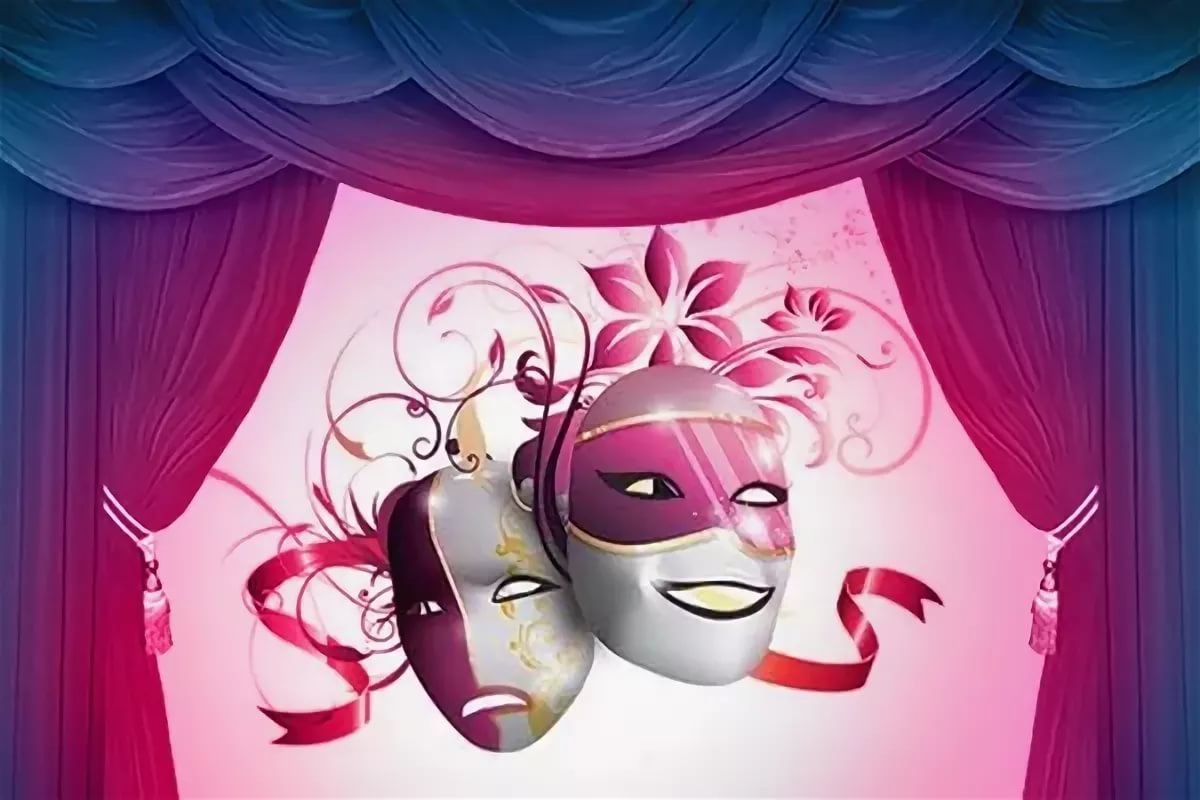 Разработала: воспитательвысшей категорииГорелова М.Н.Саранск, 2022 г.«Театр-это волшебный край, в котором ребёнок радуется, играя,а в игре он познаёт мир!»С.И.МерзляковаПояснительная запискаДетство – это совсем не маленькая страна, это – огромная планета, где каждый ребенок имеет свои таланты. Важно бережно и уважительно относиться к детскому творчеству, в каком бы виде оно не проявлялось.Дошкольное детство является благоприятным периодом для развития творческих способностей, в этом возрасте они чрезвычайно любознательны, у них есть огромное желание познавать окружающий мир.«Духовная жизнь ребёнка полна лишь тогда, когда он живёт в мире сказок, творчества, воображения, фантазии, а без этого он засушенный цветок». В. СухомлинскийТеатральная деятельность – это самый распространенный вид детского творчества. Она близка и понятна ребенку, глубоко.  С самых ранних лет ребенок стремится к творчеству. Поэтому так важно создать в детском коллективе атмосферу свободного выражения чувств и мыслей, разбудить фантазию детей, попытаться максимально реализовать их способности.Актуальность проектаВ театрализованной деятельности ребенок раскрепощается, передает свои творческие замыслы, получает удовлетворение от деятельности. Театрализованная деятельность способствует раскрытию личности ребенка, его индивидуальности, творческого потенциала. Ребенок имеет возможность выразить свои чувства, переживания, эмоции, разрешить свои внутренние конфликты. Театр - один из самых демократичных и доступных видов искусства для детей, связанный с художественным образованием и воспитанием детей; формированием эстетического вкуса; нравственным воспитанием; развитием памяти, воображения, инициативности, речи; развитием коммуникативных качеств; созданием положительного эмоционального настроя, снятием напряженности, решением конфликтных ситуаций через театральную игру.ПроблемаПроблема заключается в следующем:недостаточное внимание родителей и детей к театру;мало сформированы умения детей в «актёрском мастерстве»;недостаточно театральных костюмов в группе.застенчивость детей, слабо развито художественное воображение.Реализация проекта позволит сделать жизнь детей содержательной, интересной, наполненной яркими впечатлениями, положительными эмоциями.Цель проектаСоздать условия для развития творческой активности детей в театральной деятельности и обеспечить условия взаимосвязи с другими видами деятельности в целостном педагогическом процессе.Задачи проектаРасширять представления детей о театре, его видах, атрибутах, костюмах, декорации.Создавать условия для организации совместной театральной деятельности детей и взрослых.Формировать в группе художественно-эстетическую творчески развивающую предметную среду.Учить детей налаживать и регулировать контакты в совместной и самостоятельной деятельности.Развивать эмоциональность и выразительность речи у дошкольников.Прививать детям первичные навыки в области театрального искусства (использование мимики, жестов, голоса).Способствовать формированию эстетического вкуса.Обеспечить взаимосвязь с другими видами деятельности: изобразительной, музыкальной, художественной литературой, конструированием.Приобщать взрослых и детей к театрально-исполнительской деятельности.Приобщать родителей к театрально-культурной жизни ДОУ.Условия реализации проектаКадровые ресурсы: воспитатели, родители, дети, музыкальный руководитель.Материально-технические ресурсы: театральный центр в группе, наглядные и дидактические пособия, разнообразные виды театров, книги, костюмы, детские музыкальные инструменты, компьютер, принтер, видео и аудиозаписи, декорации.1 этап: Подготовительный Постановка цели и задачи проекта на основе изученного материалаМероприятия:  2 этап: ОсновнойПерспективно-тематический план:Сентябрь-  Беседа о театре «Здравствуй, театр! ».-  Разучивание этюдов «Расскажи сказку».-  Знакомство с понятием театр: кукольный театр «Репка», ТЮЗ, драматический театр (показ слайдов, картин, фотографий).Цель: дать детям представление о театре; расширять знания театра как вида  искусства; познакомить с видами театров; воспитывать эмоционально - положительное отношение к театру.-  Знакомство с театральными профессиями (художник, гример, парикмахер, музыкант, декоратор, костюмер, артист).Цель: формировать представления детей о театральных профессиях;активизировать интерес к театральному искусству; расширять словарный запас.-  Сказка «Теремок». Знакомство с персонажами сказки,  распределение ролей.Цель: развивать воображение, фантазию, память у детей; умение общаться в  предлагаемых обстоятельствах; испытывать радость от общения.-  Репетиция спектакля по сказке «Теремок».Цель: развивать выразительность жестов, мимики, голоса; пополнять словарный   запас.Октябрь-  Сюжетно – ролевая игра «Театр».Цель: познакомить с правилами поведения в театре; вызвать интерес и желание  играть (выполнять роль «кассира», «билетера», «зрителя») ; воспитывать дружеские  взаимоотношения.-  Просмотр кукольного театра «Репка» Цель: активизировать познавательный интерес к театру; развивать интерес к сценическому творчеству; разъяснить детям выражения «зрительская культура»; «театр начинается с вешалки»; воспитывать любовь к театру.-  Чтение русской народной сказки «Маша и медведь». Работа над речью (интонация, выразительность).Цель: развивать в движениях чувство ритма, быстроту реакции, координацию  движений; совершенствовать двигательную способность и пластическую выразительность; расширять диапазон в силу звучания голоса.-  Инсценировка р. н. с. «Маша и медведь».Цель: создать положительный эмоциональный настрой; воспитывать чувство  уверенности в себе; приобщать детей к искусству театра.Ноябрь - Сюжетно ролевая игра «Театр»-  Знакомство с видами театров (теневой, фланелеграф, настольный, пальчиковый, плоскостной театры, театр кукол бибабо).Цель: познакомить детей с разными видами театров; углублять интерес ктеатрализованным играм; обогащать словарный запас.-  Ритмопластика.Цель: развивать у детей умение пользоваться жестами; развивать двигательные способности: ловкость, гибкость, подвижность; учить равномерно, двигаться по площадке не сталкиваясь друг с другом.-  Подвижная игра « Мышеловка»- Беседа с детьми «Как вести себя в театре?» - Речевые игры «Назовите одним словом», «Кукла веселая и грустная»Декабрь  - Игра на развитие двигательных способностей:«Что мы видели, не скажем, а что делали, покажем!»- Д/ игра «Собери сказку»-  Знакомство с пальчиковым театром. Освоение навыков владения этим видом театральной деятельности.Цель: развивать интерес к различной театральной деятельности; продолжать знакомить детей с пальчиковым театром; навыками владения этим видомтеатральной деятельности; развивать мелкую моторику рук в сочетании с речью.Январь- Подвижная игра «Звери».- Этюды на составление различных эмоций: «Сделай лицо», «Хитрая лиса» « Я – грустный заяц»- ООД по аппликации «Репка »-  Пальчиковый театр « Кто сказал мяу ».-  Чтение р. н. с. «Колосок». Знакомство с персонажами сказки, распределение ролей.Цель: развивать внимание, усидчивость; стимулировать эмоциональное восприятие детьми сказки; воспитывать доброжелательные отношения между детьми.Игровые упражнения.-  Драматизация р. н. с. «Колосок»Цель: вызвать желание участвовать в играх – драматизациях; подводить детей к созданию образа героя, используя мимику, жест, движения; воспитывать дружеские взаимоотношения.Физическое развитие - Игра на имитацию движений, подвижные игры:«Мельница»,«Паровозики»,«Великаны и гномы»,«Кузнечик»,«Самолет», « Мишка», «Муравьи»,«Мокрые котята», «Кто как считает?Социально-коммуникативное развитие – беседы, словесные игры:«Самолет», «Король», «Мокрые котята», «Мое настроение», Игра-пантомима  «Медвежата», «Кто как считает?»Речевое развитие – дид. игры: «Зеркало», «Мыльные пузыри», «Сердитый гусь»,«Самолет», « Мишка», «Король», «Мокрые котята», Игра-пантомима«Медвежата»«Кто как считает?Познавательное развитие– дид. игры: «Самолет», «Мишка», «Муравьи»,«Мокрые котята», «Мое настроение», Игра-пантомима «Медвежата»«Кто как считает?»Художественно-эстетическое развитие – дид. игры: «Король», «Играпантомима», «Медвежата», «Кто как считает?», Игра-пантомима «Был у зайца  огород»Взаимодействие с семьей.Творчеству детей способствует тесный контакт воспитателя с родителями, где родители становятся активными союзниками и помощниками в организации художественно речевой деятельности детей.Родители участники создания декораций к детским спектаклям, костюмов, оказывают помощь в заучивании текстов ролей. Одной из интересных форм работы является привлечение родителей для участия в театрализованных представлениях в качестве актеров. Оказывают помощь в изготовлении кукол различных театров, декораций.Для проведения эффективной работы по театрализованной деятельности в домашних условиях, для родителей были предложены рекомендации в видеконсультаций. «Домашний кукольный театр», «Домашний театр как средство формирования взаимоотношений в семье», «Куклы перчатки», «О роли родителей в развитие речи ребенка».Форма работы с родителямиТематические консультации, памятки. Цель: заинтересовать родителей на совместную деятельность со своими детьми.Анкетирование «Любите ли Вы театр?», «Любит ли фантазировать Ваш ребенок?»,Цель: выявить творческие возможности и интересы детей.Смотры – конкурсы. «Наши сказки». Цель: сблизить детей и родителей, сформировать стойкую мотивацию     родителей на совместное творчество с детьми.3 этап: ЗаключительныйИтоговое мероприятие:с детьми: драматизация сказки «Теремок»,с родителями: оформления театра «Театр в чемодане» Диагностика умений и навыков  детей в театральной деятельности на конец проекта.Итоговое мероприятие.Драматизация сказки «Теремок»;Уголок театрализации «Театр в чемодане» (совместно с родителями);-Подбор методической и художественной литературы, материала и оборудования-Составление списка необходимого материала-Включение в календарно-тематическое  планированиемероприятий по реализации проекта-Составление плана мероприятий по реализации проекта совместно с детьми, проведение диагностики в виде наблюдений за самостоятельной игрой детей-Информирование родителей о проекте и опрос родителей «Играете ли вы с детьми в театр?»,- Консультации для родителей «Театр дома», «Сотвори сказку своими руками»-Сбор атрибутов для театрализованных игр-Подбор дидактических игр-Подбор материала для презентации